	     Попередження дитячого суїциду в сім’ї               Нині однією з гострих проблем є проблема зростання кількості                 самогубств дітей, підлітків, молоді.        Здавалося б, інстинкт самозбереження – наймогутніший з-поміж усіх         інстинктів будь-якого живого організму. Що ж має статися, щоб           зламався закладений природою найнадійніший страховий механізм?                     Основні мотиви суїцидальної поведінки:         1.Переживання образи, самотності, відчуженості, неможливість бути             зрозумілим.         2.Реальна або уявна втрата батьківської любові, нерозділене кохання,            ревнощі.         3.Переживання, пов’язана зі смертю одного з батьків, з їх розлученням.         4.Почуття провини, сорому, незадоволеності собою.         5.Страх перед ганьбою, глузуванням, приниженням, покаранням.          6.Бажання помсти, погрози, шантаж.          7.Бажання привернути до себе увагу, викликати жаль, співчуття.                             Що ж робити? Загальні стратегії для батьків.Якщо можете, ігноруйте негативну поведінку дитини та               концентруйте увагу на позитивних рисах.Критикуйте поведінку, а не дитину.Створюйте умови для навчання. Чітко наголошуйте, чого ви очікуєте від поведінки дитини. Слухайте дитину та співчувайте її почуттям і думкам. Не соромтеся вибачатися.                            І головне – не будьте байдужими до своїх дітей!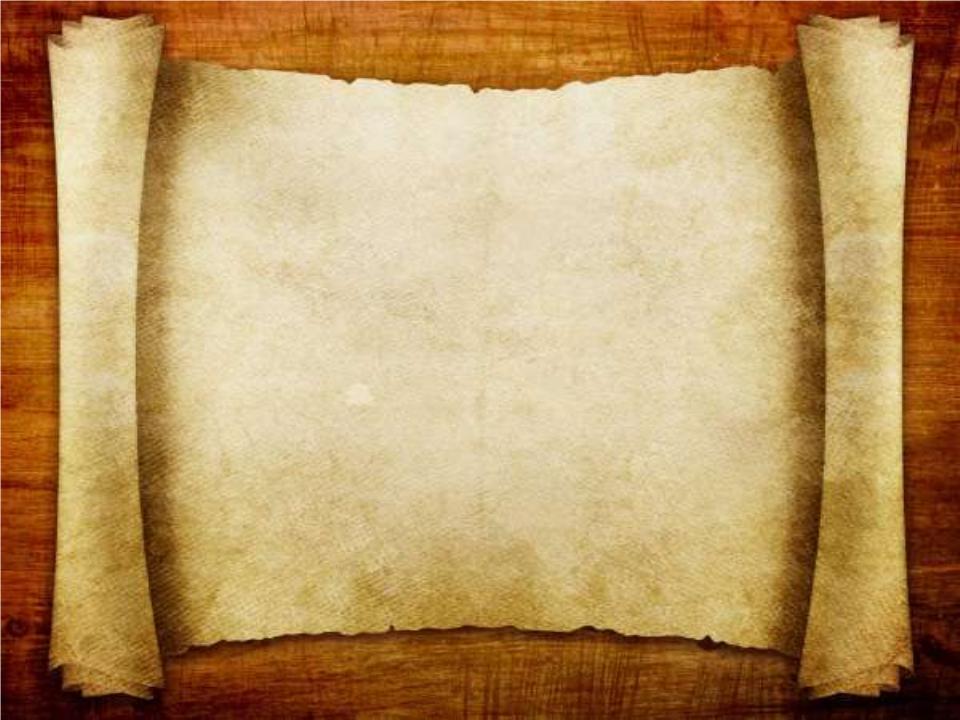 